中建三局第三建设工程有限责任公司2023届高校毕业生招聘简章一、公司简介中建三局第三建设工程有限责任公司是世界500强企业中建集团旗下中建三局的全资子公司，自1953年12月成立至今，始终以“听党指挥，建设祖国”为最高使命，是中建集团首家取得“三特三甲”资质的号码公司，在“十三五”期间累计新签合同额3043亿元、营业收入1462亿元，致力于成为最具价值创造力的国内领先、中建顶尖的建筑综合服务商。二、企业实力1.我们是中建集团首家取得“三特三甲”资质的号码公司。中建三局三公司是中建集团首家拥有行业顶尖“三特三甲”企业资质的三级单位。69年历史积累深厚，“三特三甲”资质齐全，公司深化拓展业务领域，形成建筑行业全产业链布局，致力成为最具价值创造力的中建顶尖、国际领先的建筑综合服务商。主营业务全产业链布局，涵盖高端房建、基础设施（市政道路、大型桥梁、地下空间、机场站房、轨道交通等）、专业建造（高端机电安装、工业厂房、高级装饰、石油化工等）、国际业务、设计业务、投融资业务；新兴业务领域拼闯进发，推进融建业务、绿色产业、建筑科技产业化；优势产品线行业领先，塑强桥梁产品线、机场产品线、石化产品线、融建产品线、海外产品线。2.我们是国家高新技术企业。中建三局三公司是国家高新技术企业，一直走在行业巅峰前列。拥有近50项中国建筑工程鲁班奖、中国国家优质工程奖，400余项省部级优质工程奖；拥有100余项核心技术，200余项国家专利，荣获中国建筑业创鲁班奖工程特别荣誉企业称号。在超高层、大型桥梁、轨道交通及地下空间、山岭隧道、石油化工等“高大精尖”领域均拥有多项核心技术。同时，积极探索建筑4.0时代，在BIM技术、绿色建造、建筑工业化等行业前沿逐渐形成比较优势。3.我们积极承担社会责任。中建三局三公司脱胎于解放军工程兵，始终传承争先品格，赓续军魂血脉，在时代浪潮的洗礼中前进。从投身“一五”“二五”计划和“三线建设”，在火红年代锻造红色基因；到逐浪改革大潮，在市场熔炉铸就争先品格；再到参与“两山”医院建设，在抗疫一线淬炼初心本色。10天建成火神山医院，12天建成雷神山医院，历时100天和86天完成全球首个新冠疫苗研发实验室和生产车间建设任务，援建多地方舱医院，以生命赴使命，用平凡筑不凡。近70年来，公司积极承担社会责任，荣获全国文明单位、全国五一劳动奖状、全国守合同重信用企业、全国用户满意施工企业、全国优秀施工企业、全国建筑业AAA信用企业、中国建筑业竞争力200强企业、中央企业先进基层党组织、首批全国建筑业文化建设示范企业、中建集团抗击新冠肺炎疫情先进单位和党组织等称号。三、人才培养1.健全完善的培养体系，进步有平台。做好3项重要工作，见习期全过程护航，新员工入职培训、轮岗培养、转正定级和专业技术认定，萌新不迷茫。塑强1项品牌计划，中长期全方位规划，1-3年“卫星青年”、4-6年“行星青年”、7-9年“恒星青年”，发展不偏航。贯穿2项保障工作，高质量全环节培养，落实“师带徒”培养、上线“我想对你说”网上留言板，前行不孤独。配备丰富的学习资源，开展“雷霆战将”培训计划，上线“EBPM流程管理系统”，搭建“三公司云学堂”，为发展赋能。2.精干有为的管理团队，同行有良师。公司聚焦职业化团队建设，培育注册一级建筑师、注册结构工程师、注册土木工程师、注册岩土工程师、注册公用设备工程师、注册电气工程师、注册一级建造师、注册安全工程师、注册造价工程师等近2000人，工程师、经济师、政工师、会计师等序列高质量团队与你同行，公司组织免费的考证培训、发放丰厚的取证津贴、执业津贴，给足资源培育精英。3.舞台广阔的发展路径，成长有空间。你的才华，有足够的舞台绽放。全产业链布局：投资、设计、总承包、建造、运营；业务多元发展：高端房建、基础设施（市政道路、大型桥梁、机场站房、轨道交通）、专业建造（高端机电安装、工业厂房、高级装饰、石油化工）、国际业务、设计业务、投融资业务、融建业务、绿色产业、建筑科技产业化；管理岗位充足：1个第二总部、17个二级机构、数百个项目。有大量机会在不同业务领域、各类项目、各级总部之间流动发展。你的专业，有畅通的路径施展。员工在一定的管理职务等级之下，具备一定专业能力后，可以在运营管理类通道、专家顾问类通道2大类职业通道并行发展，也可选择在专家顾问类通道单通道发展。4.任人唯贤的用人机制，发展有奔头。新员工入职经过见习期1年时间转正，研究生和一定比例的本科生提前半年转正。晋升提拔主要通过公开竞聘、轮岗交流、内部招聘、干部考察等方式开展，公平公正公开，优秀者优先，有为者有位，能干者能上。5.和谐有爱的文化活动，生活有乐趣。领导关怀、同事有爱，多类多项人文活动帮助职工劳逸结合、快乐生活，涵盖篮球、足球、乒乓球、游泳等各类体育活动，书画比赛、征文活动、文艺表演、知识竞赛、演讲比赛等各类文艺活动，优质单位联谊、志愿服务等公益活动，涵养豪气锐气灵气。四、经营区域（工作地点）局和公司总部均位于湖北武汉，公司经营区域覆盖全国，市场触角延展海外，17家分支机构和数百个项目覆盖华中、京津冀、长三角、大湾区、成渝经济圈五大热点区域，辐射周边30余个省市区，海外培育环地中海、东南亚、南亚、中西非、中东区域市场。京津冀及周边地区：辐射北京、天津、山东、河北、山西、陕西等地区；华中及周边地区：辐射湖北、湖南、江西、安徽、河南等地区；大湾区及周边地区：辐射广东、广西、海南、福建等地区；长三角及周边地区：辐射浙江、上海、江苏等地区；成渝经济圈及周边地区：辐射重庆、四川、云南、贵州等地区；海外：阿尔及利亚、马来西亚、印度、印度尼西亚、刚果（金）等。五、薪酬待遇稳定多元的薪酬福利体系，口袋有保障。1.工资：岗位工资+职级工资；2.奖金：季度绩效奖+各类专项奖；3.津贴：生活类津补贴：住房补贴+伙食补贴+通讯补贴+防寒津贴+防暑津贴+远征津贴+艰苦津贴+过节费+其他津贴；工作类津补贴：年功津贴+专业职级津贴+执业资格津贴+外语津贴；4.福利：六险二金（五险一金+补充医疗保险+企业年金）+各项福利（包吃住+节日慰问+生日礼物+免费工装+带薪休假+岗前培训+在职培训+免费体检+集体婚礼+购房福利+其他福利）；5.休假制度：双休、年假、婚假、产假、调休假、探亲假等；6.总收入：第一年税后10-14万，第二年税后12-17万（不含执业资格津贴和专项奖）。博士研究生等高层次人才“一人一议”。六、需求专业七、应聘条件1.学历及院校：2023届统招本科及以上学历应届毕业生；国内重点高校、传统建筑强校、全球知名院校。2.学习成绩：在校学习成绩良好，专业课程无补考；本科生英语四级以上、研究生英语六级以上水平。3.综合素质：身心健康；具有较强的沟通表达和组织协调能力；具有较强的责任担当、务实作风、团队精神；具有较强的意愿和企业认同感。同等条件下，中共党员，有学生会、社团等学生工作任职经历，有相关社会实践或企业实习经历，各类荣誉获得者，有文艺、体育特长者优先。八、应聘流程1.简历投递中建三局三公司2023届校园招聘专属网申通道2.线上考试：参加中建集团2023届校园招聘统一线上考试，取得网测成绩。（考试注意事项及二测排期详见中建三局三公司招聘官网“校园招聘-中建测评”版块）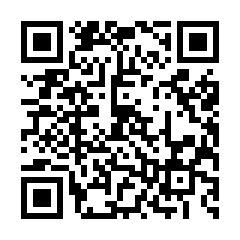 3.初试：简历筛选后确定初试名单（以工作人员电话、短信、邮箱通知为准），进入初试环节。4.复试：初试之后确定复试名单（以工作人员电话、短信、邮箱通知为准），进入复试环节。5.录用：复试通过、网测成绩合格人员，沟通确定录用意向，发放offer，签订三方协议书。九、联系方式联系电话：027-87426259（侯经理）联系邮箱：cscec3b3zhaopin@cscec.com（不接收简历）联系QQ：376222125QQ群：2023CSCEC3B3校园招聘资讯（852568947）联系地址：湖北省武汉市洪山区关南园路2号公司招聘官网：http://campus.51job.com/cscec3b3序号岗位分类招录专业1技术管理工程师土木工程、工程管理、工程力学、结构工程、装饰施工技术、道路桥梁与渡河工程、铁道工程、城市地下空间工程、交通工程等相关专业2商务管理工程师土木工程、工程管理、工程造价等相关专业3生产管理工程师土木工程、工程管理、工程力学、结构工程、装饰施工技术、道路桥梁与渡河工程、铁道工程、城市地下空间工程、交通工程等相关专业4BIM工程师土木工程（BIM相关方向）、智能建造等相关专业5建筑智能装备研发工程师工程力学、结构工程、机械设计制造及其自动化、自动化等相关专业6设计管理工程师土木工程、建筑学等相关专业7道桥方向工程师道路桥梁与渡河工程、水利水电工程、铁道工程、交通工程等相关专业8地下工程方向工程师城市地下空间工程等相关专业9水务环保方向工程师水务工程、港口航道与治河工程、水政水资源管理、水利工程造价等相关专业10暖通工程师建筑环境与能源应用工程等相关专业11给排水工程师给排水科学与工程等相关专业12机械电气工程师电气工程及其自动化、建筑电气与智能化等相关专业13仪表电气工程师过程控制与装备工程、材料成型及控制工程等相关专业14工艺管道工程师焊接技术与工程、化学工艺与工程等相关专业15罐装储运工程师油气储运等相关专业16装饰装修工程师土木工程、装饰施工技术等相关专业17钢筋翻样工程师土木工程、工程管理、工程造价等相关专业18质量管理工程师土木工程、工程管理、工程监理、工程力学等相关专业19安全管理工程师土木工程、安全工程等相关专业20物资管理工程师土木工程、工程管理、物流管理、供应链管理、电子商务等相关专业21设备管理工程师土木工程、工程管理、机械设计制造及其自动化、机械工程/机械电子工程、电子工程及其自动化、过程装备与控制工程等相关专业22测量管理工程师土木工程、测控技术与仪器、测绘工程等相关专业23试验管理工程师土木工程、工程管理、工程力学、结构工程等相关专业24资料管理工程师土木工程、工程管理、档案学等相关专业25党建宣传岗马克思主义理论、思想政治教育、汉语言文学、新闻学、传播学、网络与新媒体、广播电视编导等相关专业26行政管理岗行政管理、公共管理、政治学与行政学、社会学、社会工作、马克思主义理论、思想政治教育、汉语言文学等相关专业27人力资源岗人力资源管理、劳动关系与社会保障、工商管理等相关专业28财务管理岗会计学、财务管理等相关专业29法务岗法学等相关专业30信息化管理岗 计算机科学与技术、信息与计算机科学、软件工程等相关专业31市场营销岗（后备）公共关系学、市场营销、投资学、工商管理、土木工程、工程造价、工程管理等相关专业32纪检监察岗法律硕士（监察法方向）等相关专业33投融资管理岗投资学、经济学、金融学、经济统计学、应用统计学、统计学等相关专业